新竹市110年度2021年FUN暑假-兒童疊杯運動體驗營 實施計畫目    的：推展競技疊杯運動，促進競技疊杯運動人口。 依    據：新竹市體育會110年度全民體育活動計畫辦理。指導單位：新竹市政府、新竹市體育會。主辦單位：新竹市體育會競技疊杯委員會。協辦單位：臺灣疊杯運動聯盟Super Fantastic。參與對象：國小一~六年級學生參與人數：共六梯次，每一梯次最高12名，共計72人。辦理期程：第1梯次：7月12日至7月16日  /  第2梯次：7月19日至7月23日               第3梯次：7月26日至7月30日  /  第4梯次：8月02日至8月06日               第5梯次：8月09日至8月13日  /  第6梯次：8月16日至8月20日活動時間：每梯次為每週一至五，上午09:00-12:00活動地點：新竹疊杯運動訓練中心(新竹縣竹東鎮竹中路87號2樓)活動聯絡人：吳鳳文 0936-976737   電子信箱：apple3388a@gmail.com報名方式：（一）報名截止日期：即日起至6/30(三)晚上8:00截止。（二）報名費用：1750元            銀行：台新銀行【812】關東橋分行  戶名：上億文教行             帳號：2100-01-0020819-8（三）報名方式：統一採網路報名，請掃描下列Qr碼，進入『2021年FUN暑假                兒童疊杯運動體驗營』報名表單填寫資料完成報名。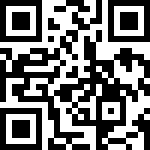            2021年FUN暑假兒童疊杯運動體驗營報名QR Code十三、課程內容：十四、主辦單位將於活動期間全程投保公共意外險。十五、本辦法若有未盡事宜得隨時修正並公告週知。防疫小叮嚀：參加學員請務必配合發燒不進班、酒精手部消毒及實名登記上課，維護公共衛生安全!週課   程   內   容每梯次星期一疊杯運動簡介、333項目3杯運杯每梯次星期二3-6-3項目~6杯疊法教學每梯次星期三333、363學習活動每梯次星期四花式cycle項目~運杯練習每梯次星期五333、363、cycle綜合趣味活動